Surplus Land Sale Audit ChecklistPROJECT ID:		     PARCEL #(s):		     HIGHWAY:		     MUNICIPALITY:	     COUNTY:		     Please answer the questions below before requesting approval for any surplus land sale.  This checklist must be attached to the sale packet that is forwarded for approval.Division of Transportation System DevelopmentBureau of Technical Services4822 Madison Yards Way, 5th Floor SouthPO Box 7986Madison, WI  53707-7986Governor Tony EversSecretary Craig Thompsonwisconsindot.gov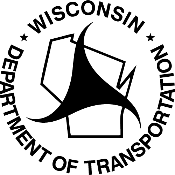 YESNODate the parcel was originally placed on a marketing plan or advertised to the general publicDate the parcel was originally placed on a marketing plan or advertised to the general publicDate the parcel was originally placed on a marketing plan or advertised to the general publicDate:      Date all section signoffs were completedDate all section signoffs were completedDate all section signoffs were completedDate:      Date the sealed bid was advertised (if applicable)Date the sealed bid was advertised (if applicable)Date the sealed bid was advertised (if applicable)Date:      Date of the sealed bid opening (if applicable)Date of the sealed bid opening (if applicable)Date of the sealed bid opening (if applicable)Date:      Date the offer was acceptedDate the offer was acceptedDate the offer was acceptedDate:      What was the appraised/estimated value and sale price of the parcel?What was the appraised/estimated value and sale price of the parcel?What was the appraised/estimated value and sale price of the parcel?What was the appraised/estimated value and sale price of the parcel?Appraised/Est. Value: $     Proposed Sale Price: $     Proposed Sale Price: $     Proposed Sale Price: $     If the sale price is less than the appraised value, please describe your efforts to negotiate a price closer to the appraised value.If the sale price is less than the appraised value, please describe your efforts to negotiate a price closer to the appraised value.If the assessed valuation method was used for a parcel $15,001-$50,000 in value, was the valuation reviewed by a regional or BTS review appraiser?If the assessed valuation method was used for a parcel $15,001-$50,000 in value, was the valuation reviewed by a regional or BTS review appraiser?If the assessed valuation method was used for a parcel $15,001-$50,000 in value, was the valuation reviewed by a regional or BTS review appraiser?If the assessed valuation method was used for a parcel $15,001-$50,000 in value, was the valuation reviewed by a regional or BTS review appraiser?Has the marketability of the parcel changed at any time since it was originally entered into READS?Has the marketability of the parcel changed at any time since it was originally entered into READS?Has the marketability of the parcel changed at any time since it was originally entered into READS?Has the marketability of the parcel changed at any time since it was originally entered into READS?If yes, please explain why the marketability changed.If yes, please explain why the marketability changed.If the parcel is located on a project completed after May 25, 2006 and is therefore subject to the provisions of s. 84.09(5)(b), please answer the following:If the parcel is located on a project completed after May 25, 2006 and is therefore subject to the provisions of s. 84.09(5)(b), please answer the following:If the parcel is located on a project completed after May 25, 2006 and is therefore subject to the provisions of s. 84.09(5)(b), please answer the following:If the parcel is located on a project completed after May 25, 2006 and is therefore subject to the provisions of s. 84.09(5)(b), please answer the following:Date the project was completed (closed in FIIPS)Date the project was completed (closed in FIIPS)Date the project was completed (closed in FIIPS)Date:      If the parcel is general or limited marketable and the recommended sale is below its appraised value, has the parcel been on a marketing plan or advertised to the general public for over one year?If the parcel is general or limited marketable and the recommended sale is below its appraised value, has the parcel been on a marketing plan or advertised to the general public for over one year?If the parcel is general or limited marketable and the recommended sale is below its appraised value, has the parcel been on a marketing plan or advertised to the general public for over one year?If the parcel is general or limited marketable and the recommended sale is below its appraised value, has the parcel been on a marketing plan or advertised to the general public for over one year?Was the parcel marketed within 24 months of completion of the highway project?Was the parcel marketed within 24 months of completion of the highway project?Was the parcel marketed within 24 months of completion of the highway project?Was the parcel marketed within 24 months of completion of the highway project?If the answer to any of the questions above was ‘no’, please explain why.If the answer to any of the questions above was ‘no’, please explain why.Does the mapping provided in the sale packet clearly delineate the sale area?Does the mapping provided in the sale packet clearly delineate the sale area?Does the mapping provided in the sale packet clearly delineate the sale area?Does the mapping provided in the sale packet clearly delineate the sale area?If the parcel is general marketable, was the parcel offered for 60 days to the DNR, county, municipality and local school district per s. 84.09(5)(c)?If the parcel is general marketable, was the parcel offered for 60 days to the DNR, county, municipality and local school district per s. 84.09(5)(c)?If the parcel is general marketable, was the parcel offered for 60 days to the DNR, county, municipality and local school district per s. 84.09(5)(c)?If the parcel is general marketable, was the parcel offered for 60 days to the DNR, county, municipality and local school district per s. 84.09(5)(c)?If the parcel is general marketable and the 60-day period expired without local interest, were Wisconsin Tribes informed of the parcel’s availability through the Region Tribal Liaison?If the parcel is general marketable and the 60-day period expired without local interest, were Wisconsin Tribes informed of the parcel’s availability through the Region Tribal Liaison?If the parcel is general marketable and the 60-day period expired without local interest, were Wisconsin Tribes informed of the parcel’s availability through the Region Tribal Liaison?If the parcel is general marketable and the 60-day period expired without local interest, were Wisconsin Tribes informed of the parcel’s availability through the Region Tribal Liaison?Is access defined in the quit claim deed for the parcel being sold?Is access defined in the quit claim deed for the parcel being sold?Is access defined in the quit claim deed for the parcel being sold?Is access defined in the quit claim deed for the parcel being sold?Is the buyer of this parcel a WisDOT employee or immediate family?Is the buyer of this parcel a WisDOT employee or immediate family?Is the buyer of this parcel a WisDOT employee or immediate family?Is the buyer of this parcel a WisDOT employee or immediate family?To the best of your knowledge, have all other aspects of the sale been completed in accordance with Section 6 of the Real Estate Program Manual and Chapter 84.09(5) of the Wisconsin Statutes?To the best of your knowledge, have all other aspects of the sale been completed in accordance with Section 6 of the Real Estate Program Manual and Chapter 84.09(5) of the Wisconsin Statutes?To the best of your knowledge, have all other aspects of the sale been completed in accordance with Section 6 of the Real Estate Program Manual and Chapter 84.09(5) of the Wisconsin Statutes?To the best of your knowledge, have all other aspects of the sale been completed in accordance with Section 6 of the Real Estate Program Manual and Chapter 84.09(5) of the Wisconsin Statutes?